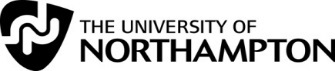 The East Midlands Award for the Outstanding HLTA of the Year 2017Endorsement Form (Form B)A colleague has been proposed for the above award.  Endorsement of this proposal is required for your colleague to be considered. We would therefore be grateful if you could complete the information below to endorse the information provided in the Proposal Form (Form A).Please return the completed form either by email to hlta@northampton.ac.uk or by post to HLTA Administrator, HLTA Office, NW153, Newton Building, The University of Northampton, Avenue Campus, St Georges Av., Northampton, NN26JD no later than midnight on 23rd May 2017.* Please provide the nominee’s URN if known. HLTA status must have been gained through external assessment by the Training and Development Agency or the HLTA National Assessment Partnership. This will be checked.
** Endorsements must be completed by a different person to the proposer.  The endorser must be a senior member of staff such as a head teacher.Signature: __________________________Date: _______________________Name of HLTA being nominatedHLTA Unique Reference Number*Your namePosition**Capacity in which you know the nomineeSupporting statement (no more than 250 words)